第４９回医療研究集会　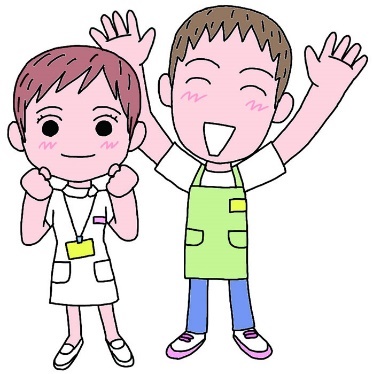 集団視聴が出来ます。日時　　全体集会　6月２５日１３時～１７時　第８会議室　　　　　　分科会　　６月２６日１０時～１６時　　場所　　　地場産業振興センタ―　　６月２６日　分科会　　　②コロナ禍の経験からあらためて看護を考える。　　　　　　　第５特別研修室　　　③切れ目ない当事者主体の精神保健医療福祉を求めて　　　　　第３会議室　　　⑦施設介護・在宅介護　　　　　　　　　　　　　　　　　　　第６特別研修室　　　⑤病院・介護・福祉施設における給食の現状と職場環境改善　　第２会議室　　 お申し込み　石川県医労連　FAⅩ　０７６―２６１－８８２９　　　　　　　　　　　　　　　メ－ル　mail@ishikawa-irouren.jp施設・組合名氏名参加申し込み分科会